St. Mary’s CE Primary School Forest School EYFS long term plan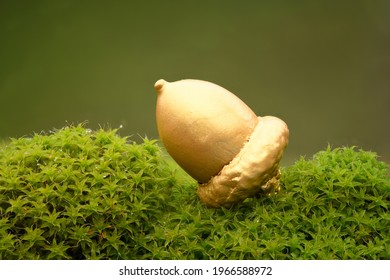 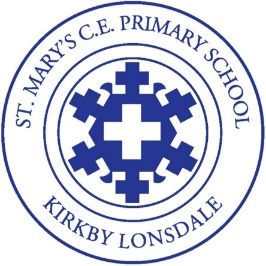 This is an overview of ideas but not set St. Mary’s Forest School is child led and goes with their interests and things they discover. There is a focus on the seasons in the forestYear groupAutumn 1Autumn 2Spring 1Spring 2Summer 1Summer 2NurseryEstablishing boundaries, 1,2,3 Where are you?Forest school song.Expectations for the forest, play expectations, keeping you safeRules of forest, keeping you safe, each other and looking after the space we are in.Confidence in the woodsModelled play, what can we do in the woods? Opportunity for free play and exploration.License to get dirty and explore mud – puddle jumping, mud kitchen.Use of the mud kitchen, what can we make. How do we use it?Mud playSigns of Autumn, leaves of different colours.Making mud paintUse of our senses, what can we see, hear, smellCreated art from natural materialsBoundariesGamesCollection of twigs and sticks for fire lighting.Finding seeds.Stick carrying, how to do this safely.Tree climbingLighting first fireHow to be safe, teach fire side rules – games around this.Pumpkin soup around the fireNatural sparklers – Tie a pipe cleaner for sparklersBonfire nightToasting marshmallowsHow is the forest getting ready for winter?Feeding the birds, pine cone feeder, Palm drill decorationsCan use a palm drillLots of physical games, Simon says, Forest eye spyFloor is lava.Hanging ice decorations.Bird feedersSeason changes in the forest, what has happened?Hot chocolate/squashHow to be safe, teach fire side rules – games around this.Use of pulleys and buckets in the woodsMud kitchenNatural playBuilding dens with pegs with supportEarly signs of Spring – bluebells, daffodils, tulips.Nest buildingGo find it, different Bird identication Know the names of two birds that live in the forest.Twit tu woo where are you?Listen to the sounds of forest, what can you hear ?More independent child led playPlant and tree identification – know 2 trees that grow in the forest.Mud kitchen, adding different items from the forest floor.How has the forest changed?Signs of SpringWhat can I do in the forest independently?Encouraging tree climbing to different spaces.Crawling, scrambling over under obstaclesSummer scavenger hunt.Making facesChild led playMinature treasure boxes, children to look around the woods for items to fill in.Art in the woods – paint creation, use of different surfaces. Can make woodland paint.Woodland faces using natural itemsLoose parts playBug hunts – use of magnifying glassesIdentificationStory cornerChild led playStick caterpillarsKnow the names of some minibeasts that live in the forest.Use of our senses, what can we see hear and feel?Books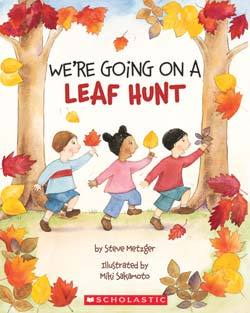 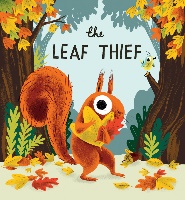 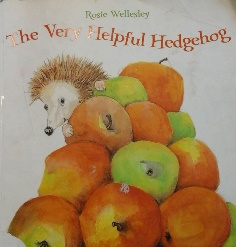 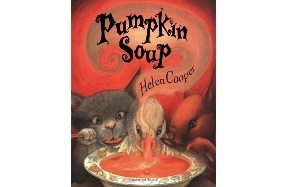 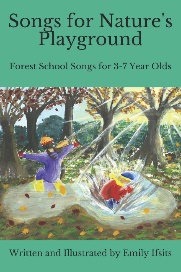 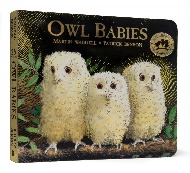 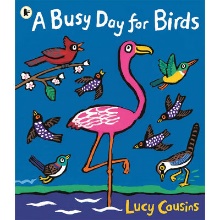 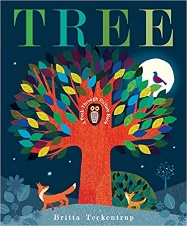 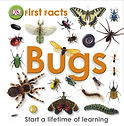 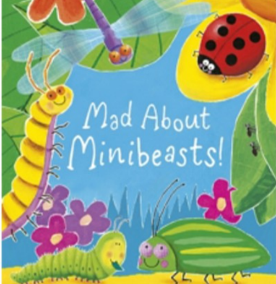 Idea inspirationCollecting Autumn leavesSorting into coloursI wonder why they have changed colour?Transient art in the woods, what can we use.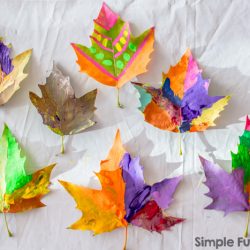 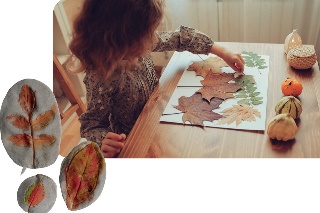 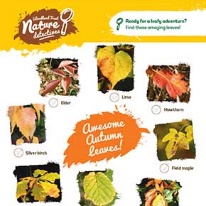 Salt dough/clay hedgehogsCheerio pipecleanersSparklers 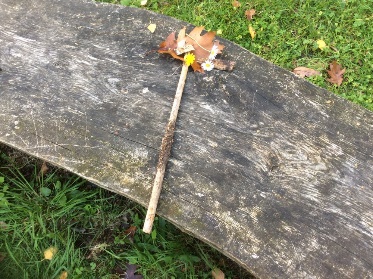 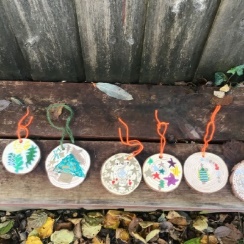 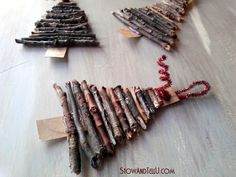 Where do owls live?Finding different size branches for Sarah, Percy BillMaking a house of sticks for the third little pig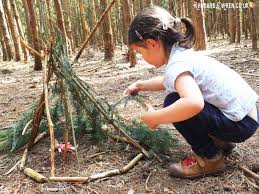 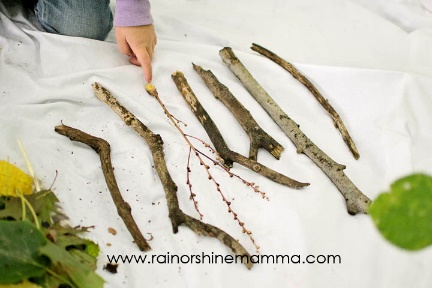 Nest building for different size birds – knowledge of bird size where they build nests. 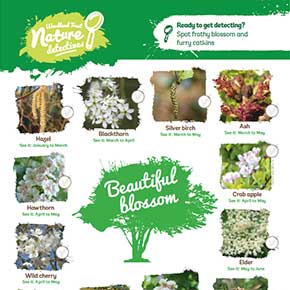 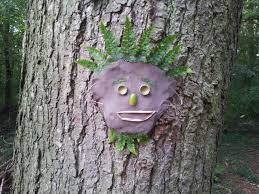 Can you make your face in the woods.Making rope swingsClimbing webs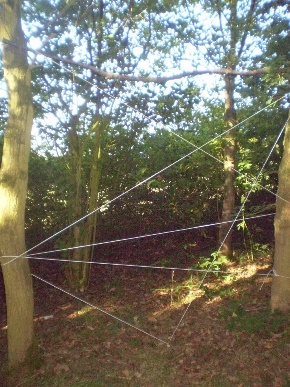 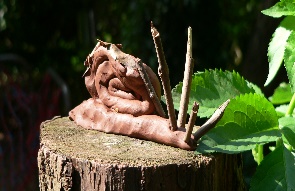 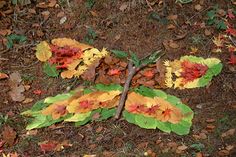 ReceptionBoundariesTeam games/shadow tigHow to be safe in the forest.Free play and exploration in the forest, what can we do?Rules and expectations, look after ourselves, friends and the people around us.Mud kitchen following recipes.Simple plant identification.Salt dough, making prints from natural objects.Autumn treasures in the woods.Autumn leaf necklacesAutumn mud paint making.Paintbrushes in the woodsModelled play in the woods, showing the children what to do.Imaginary playFree play and exploration in the forest, what can we do?Rules and expectations, look after ourselves, friends and the people around us.Lighting first fireHow to be safe, teach fire side rules – games around this.Eating food cooked round a campfire, toasting marshmallows.Potions in the mud kitchen, teaching children to use imaginationTerrific tales – Gingerbread man, stories around the fire circle.Making wands – Tying ribbon around a wand.Season changes in the woods, what has happened to the leaves.bird seed cakes,Popcorn garlands.Sing Christmas songs round campfireWarm apple juice squash.Tree decorationsUsing a hammer and nailsActive games in the forestFloor is lavaTree climbingHibernating animalsTalking about animals that hibernateMaking little dens with sticks for woodland creaturesWhat does winter look like it in the woods – Identify the seasons in the forest.Safe use of secateurs and loppers.Child led playWood collectionRepetition of fire laying and fire lightingMaking popcornHot chocolateKnow 3 trees that grow in the forestMore independent child led playWhat animals live in the woods?Natural paintbrushes, collecting natural colours to make paint. – How have the colours changedPlanting seeds, life cycles of plants in the forestHow has the forest changed?Mud kitchen bake off, children to introduce items that they have made.Map of forestsPhysical maps using natural items of the forest.Create a forest trail, sticks for arrowsLaying trailsTreasure mapsProblem solvingTeam gamesMore independent child led playWhittling – Can make a mast for a ship Pirates  - team games that children come up with.Treasure as promptSummer in the forest, what does this look like?Books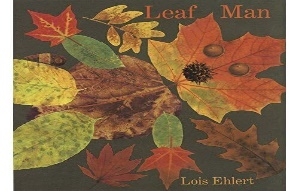 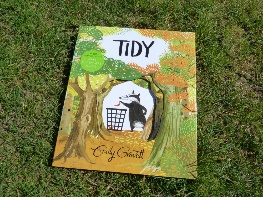 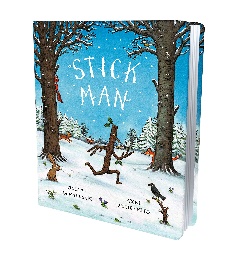 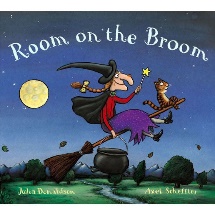 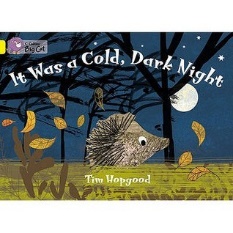 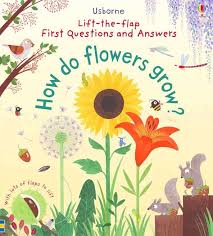 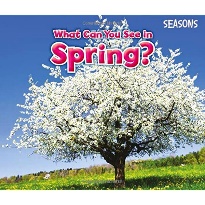 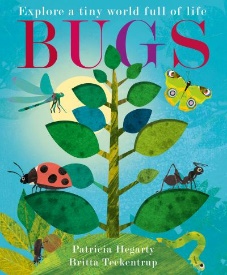 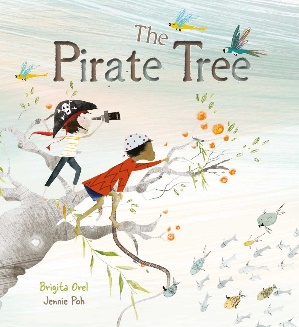 Ideas inspiration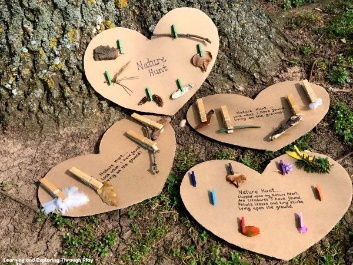 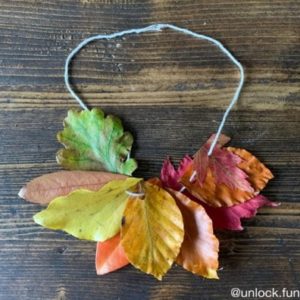 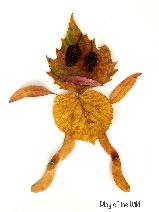 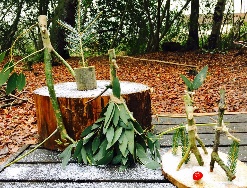 Making broom sticks in the forest.WandsSpell words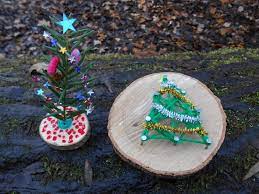 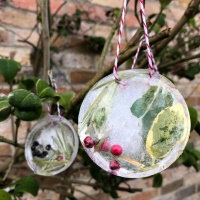 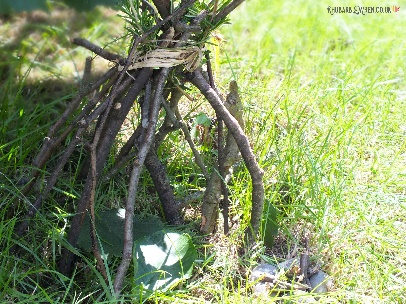 Planting seeds and bulbs ready for next year.Look at buds on trees, what they turn intoElder blossom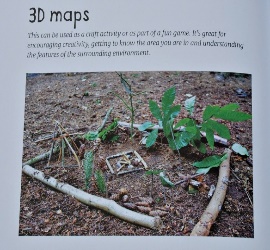 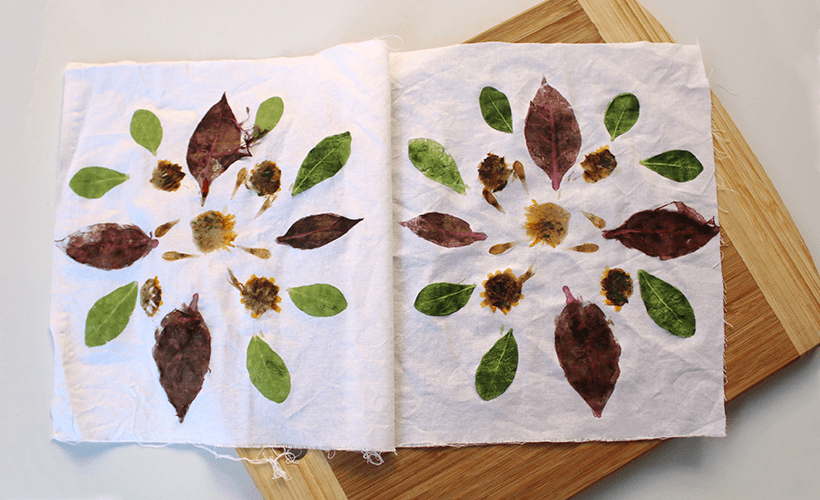 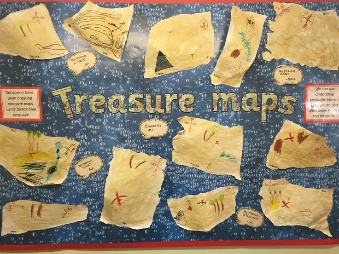 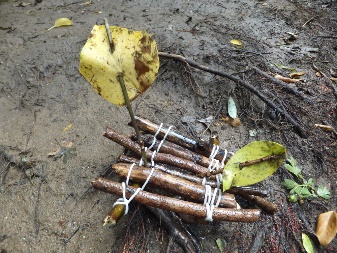 